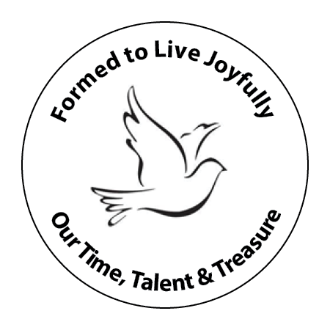 Dewitt Jones:  “Celebrate What’s Right with the World”   How does my vision of the world and life celebrate what’s right with the world?AwakeningWhen you think about your world vision, what images come to mind?How do your images of life affect your attitudes and behaviors?DeepeningDescribe an experience where someone was “light for the world”.  How did you see God’s presence in this experience?Think of a time in a personal relationship when someone cared for you, where you felt the spirit of God or the light of God within you.  What was that like for you?When have there been times in my life that just a glimmer of light shown threw my lens? In other words, when you reached out to the spiritual world of another person?SharingWhat issues do I feel passionate about?  How have I contributed or could I contribute to these causes?Is there someone you know that needs to see the lens of possibility in their life?What might you do to focus on what’s right in your world and not wallow in right’s wrong?